П О С Т А Н О В Л Е Н И ЕГЛАВЫ   МУНИЦИПАЛЬНОГО   ОБРАЗОВАНИЯХОРТИЦКИЙ  СЕЛЬСОВЕТАЛЕКСАНДРОВСКОГО  РАЙОНА   ОРЕНБУРГСКОЙ   ОБЛАСТИ 25.03.2020                                                                                        №  24-ПО внесении изменений в постановление от 25.12.2013 г. № 33-п «Об утверждении схем водоснабжения и водоотведения  МО Хортицкий сельсовет»В целях эффективного и безопасного функционирования системы водоснабжения и водоотведения МО Хортицкий  сельсовет, руководствуясь Федеральным законом от 07.12.2011 г. № 416-ФЗ «О водоснабжении и водоотведении», Федеральным законом от 06.10.2003 г. № 131 –ФЗ « Об общих принципах организации местного самоуправления в Российской Федерации, г. 2 ст. 5 Устава МО Хортицкий сельсовет1. Внести изменения в схему водоснабжения и водоотведения  МО Хортицкий сельсовет, согласно  приложения.2. Обнародовать настоящее постановление  в установленном порядке и разместить на официальном сайте в сети «Интернет»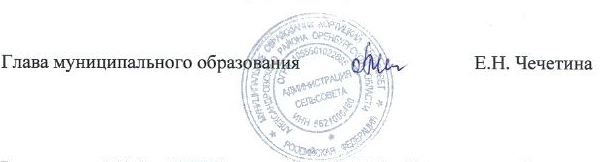 Разослано:  отдел по вопросам  АГиЖКХ администрации Александровского района,   прокурору, в дело.Приложение к постановлениюглавы муниципальногообразования Хортицкий сельсовет                                                                       от  25.03.2020 г. № 24-ПСхема водоснабжения и водоотведенияМО Хортицкий сельсовет Александровского района Оренбургской  областиОбщее положение.Схема водоснабжения    Хортицкого сельсовета – документ, содержащий материалы по обоснованию эффективного и безопасного функционирования систем водоснабжения и водоотведения, их развития с учетом регулирования в области энергосбережения и повышения энергетической эффективности, санитарной и экологической безопасности.Схема водоснабжения и водоотведения разрабатывается в соответствии с документами территориального планирования и программами комплексного развития систем коммунальной инфраструктуры поселения, а также с учетом схем энергоснабжения, теплоснабжения, газоснабжения.Схема водоснабжения и водоотведения разработана на срок 15 лет.2. Основные цели и задачи схемы водоснабжения и водоотведения:- определение долгосрочной перспективы развития системы водоснабжения и водоотведения, обеспечения надежного водоснабжения и водоотведения наиболее экономичным способом при минимальном воздействии на окружающую среду, а также экономического стимулирования развития систем водоснабжения и водоотведения и внедрения энергосберегающих технологий;- определение возможности подключения к сетям водоснабжения и водоотведения объекта капитального строительства и организации, обязанной при наличии технической возможности произвести такое подключение;- повышение надежности работы систем водоснабжения   в соответствии с нормативными требованиями;- минимизация затрат на водоснабжение и водоотведение в расчете на каждого потребителя в долгосрочной перспективе;- обеспечение жителей МО Хортицкий сельсовет  водоснабжением и  ;- улучшению качества жизни за последнее десятилетие обуславливает необходимость соответствующего развития коммунальной инфраструктуры существующих объектов.3. Пояснительная записка схемы водоснабжения и водоотведения.Характеристика Хортицкого сельсоветаХортицкого сельсовета входит в состав муниципального образования Александровский района Оренбургской области . Площадь поселения на 01.01.2020 г. – 36300  га.В состав   Хортицкого сельсовета входят 8 населенных пунктов:село Хортицасело Петровкасело Канцеровкасело Украинкасело Озеркасело Малая Добринкапоселок Шарпоселок Мирный Административным центром поселения является с. Хортица.Численность населения Хортицкого сельсовета на 01.01.2020 – 1773  человек.В геоморфологическом отношении территория Хортицкого сельсовета расположена в пределах  левой террасы реки Малый Уран. Рельеф участка ровный с общим уклоном  на север и северо-восток. Грунтовые воды залегают на глубине 6,0 – 6,5 м. Мощность почвенного  слоя колеблется в пределах 0,5 – 0,9 метров. Глубина сезонного промерзания суглинков 1,8 м.Климат резко-континентальный, характеризующийся  жарким   летом и   холодной  зимой.  Среднегодовая температура: - 3,9°С 
Средняя температура июля: + 21,9°С
Средняя температура января : - 18,8°С
Среднегодовая скорость ветра: 4,8 м/сек
Средняя относительная влажность воздуха: 70%
Среднегодовая сумма осадков: 400 мм.  Период с устойчивым снежным покровом равен 150-140 дням.ВОДОСНАБЖЕНИЕИсточником водоснабжения населенных пунктов, входящих в состав Хортицкого сельсовета, являются подземные воды. Водоснабжение осуществляется из одиночных скважин сельским водопроводом. На одиночных скважинах имеются водонапорные башни. На территории МУП Хортицкого сельсовета «Хортицкое ЖКХ» расположено 8 водонапорных башен Рожновского и 8 водозаборных скважин в рабочем состоянии: Общая протяженность водопроводных сетей составляет    30 км, в т.ч.:   с. Канцеровка         п. Мирный              с. Озёрка                 с. Петровка             с. Украинка             с. Хортица               с. М.Добринка         с. Шар                      3,50 кмОсновные технические показателисистемы водоснабжения(вид системы)Водопроводные сооружения должны иметь зону санитарной охраны в соответствии со СНиП 2.04.02-84 и СанПиН 2.1.4.1110-02.Зоны санитарной охраны источников  водоснабженияЗоны санитарной охраны должны предусматриваться на всех источниках водоснабжения и водопроводах хозяйственно-питьевого назначения в целях обеспечения их санитарно-эпидемиологической надежности.В целях предохранения источников водоснабжения от возможного загрязнения в соответствии с требованиями СанПиН 2.1.4.1110-02 «Зоны санитарной охраны источников водоснабжения  и  водопроводов питьевого назначения» предусматривается организация зон санитарной охраны из трех поясов:В первый пояс зон санитарной охраны включается территория в радиусе 30 -  вокруг скважины. Территория первого пояса ограждается  и  благоустраивается, запрещается пребывание лиц не работающих на головных сооружениях.- второго  и  третьего — режимов ограничения. В зону второго  и  третьего поясов на основе специальных изысканий включаются территории, обеспечивающие надёжную санитарную защиту водозабора в соответствии с требованиями Сан Пин 2.1.4.1110-02 «Зоны санитарной охраны источников  водоснабжения   и  водопроводов питьевого назначения». На территории второго  и  третьего поясов устанавливается ограниченный санитарный режим.Мероприятия по модернизации и развитию водоснабжения  Хортицкого сельсоветаИзнос водопроводной сети них в аварийном состоянии  с износом 100% находится 14,76 км. С общим износом 18,37 км.  При таком состоянии  водопроводной сети, необходим ремонт и реконструкция системы  водоснабжения.Перечень плановых мероприятий по ремонту объектов централизованной системы водоснабжения, мероприятий, направленных на улучшение качества питьевой воды Раздел 3.  Перечень плановых мероприятий по энергосбережению и повышению энергетической эффективности, в том числе снижению потерь воды при транспортировкеРаздел 4.  Планируемый объем подачи водыВОДООТВЕДЕНИЕЦентрализованная система канализации в   Хортицком  сельсовете  отсутствует. Водоотведение общественных зданий, индивидуальных  предусматривается в выгребные ямы. Основная часть жителей  частных домов пользуется надворными туалетами.Канализование малых населенных пунктов ввиду малой численности их населения, сложностей рельефа, взаимной удаленности производить систему централизованной канализации нецелесообразно. Канализование может быть осуществлено в выгребные ямы с вывозом стоков из выгребных ям на очистные сооружения. Водоотведение в поселении планируется отвести только с дорожного полотна путем углубления (окювечивания) придорожных канав и муниципальных учреждении путем отвода воды в кюветы или специальные емкости.Для проведения данных работ необходимо заключение договоров по углублению канав, приобретение водосточных труб, специальных емкостей и их установка.Функции по управлению и организации в границах Хортицкого сельсовета  водоснабжением населения и водоотведения осуществляется МУП «Хортицкое ЖКХ».Наименование объектаАдрес, местоположение объекта1.Башня РожновскогоОренбургская область., Александровский район., п. Мирный2. Башня Рожновского Оренбургская область., Александровский район., с.Канцеровка3. Башня РожновскогоОренбургская область., Александровский район., с. М-Добринка4. Башня РожновскогоОренбургская область., Александровский район., с. Озерка5. Башня Рожновского Оренбургская область., Александровский район., с. Петровка6. Башня РожновскогоОренбургская область., Александровский район., с. Украинка7. Башня Рожновского Оренбургская область., Александровский район., с.Хортица8. Башня Рожновского Оренбургская область., Александровский район., с. Шар9. СкважинаОренбургская область., Александровский район., с. М-Добринка10. СкважинаОренбургская область., Александровский район., с. Озерка11. Скважина  Оренбургская область., Александровский район., с. Петровка12. Скважина  Оренбургская область., Александровский район., с.Украинка13. Скважина  Оренбургская область., Александровский район., с.Хортица14. СкважинаОренбургская область., Александровский район., с.Канцеровка15. СкважинаОренбургская область., Александровский район., п. Мирный16. Скважина  Оренбургская область., Александровский район., с. Шар№ п/пНаименованиеЕд. изм.1 полугодие 2014     2      полугодие 2014123451.Подъём водыУстановленная производственная мощностьтыс.м373,6573,651.1В т.ч. по источникам: - открытыйтыс.м31.2- подземныйтыс.м373,6573,651.3- смешанныйтыс.м31.4Насосные станции, в т.ч. №1 (наименование)тыс.м3 сутки1.5№2 (наименование)тыс.м3 сутки1.6Водовод сырой водыкм34341.7Резервуары приёма и хранения воды (объём м3)шт.2Водопроводные очистные сооружения:Установленная пропускная способность в суткитыс.м3/ сутки--2.1Состав:2.2Количество лабораторий/количество анализовшт./шт2.3Резервуары оборотного водоснабжения (объём м3)шт.3.Водопроводная сеть: установленная производственная мощностьтыс.м3/ сутки0,40,43.1Протяженность (общая) в т.ч.км.34343.2- водоводовкм.3.3- уличных сетейкм.34343.4- внутриквартальныхкм.3.5- внутридворовыхкм.3.6Насосные станции для подкачки воды, в т.ч.:№1 (наименование)тыс.м3/ сутки3.7№2 (наименование)тыс.м3/ сутки3.8Сооружения для напора и запаса воды (объём м3)шт.13 (325)13(325)3.9Водомерный учёт: количество абонентов/водомеровшт./шт2246/5592246/559№№ п/пНаименование мероприятияСрок реализации мероприятия, летФинансовые потребности  на реализациюмероприятия, тыс.руб.Ожидаемый эффектОжидаемый эффектОжидаемый эффект№№ п/пНаименование мероприятияСрок реализации мероприятия, летФинансовые потребности  на реализациюмероприятия, тыс.руб.Наименованиепоказателейтыс. руб.%12345671.Текущий ремонтводопроводных скважин1.1.Замена в скважине   трубопроводов из полиэтиленовыхтруб диаметром 90мм- 140 метров      1 год        73,50Сокращение потерь воды в сетях  11,17 15,2…Итого:           х        73,50          х   11,17  15,2№№ п/пНаименование мероприятияСрок реализации мероприятия, летФинансовые потребности на реализациюмероприятия, тыс.руб.Ожидаемый эффектОжидаемый эффектОжидаемый эффект№№ п/пНаименование мероприятияСрок реализации мероприятия, летФинансовые потребности на реализациюмероприятия, тыс.руб.Наименованиепоказателейтыс. руб.в годтыс.кВт/ год (м3)12345671.1. Установка преобразователя частоты для двигателей переменного тока мощностью 11 кВт на водозаборных скважинах с.М.Добринка, с.Хортица1   1 11111           80Электроэнергия   21,6   3,32.2. Замена изношенных участков водопроводных сетей с.Петровка ул.Майская, с.Каменка ул.Юбилейная            1          170Вода  135,2   4,63.3. Установка приборов учета холодной воды на объекты коммунальной инфраструктуры            1          10Вода    2,9   0,14.4. Замена изношенного оборудования водозаборов с.Хортица            1          40Электроэнергия   7,86  1,25.5. Капремонт водопроводных сетей            1          30Вода   14,7  0,5Итого:             1         330ЭлектроэнергияВода  29,46  152,84,5    5,2№№ п/пПоказатели производственной деятельностиЕд. измеренияВеличина показателя на период регулирования12341.Объем поднятой воды (насосными станциями), в том числе: тыс. куб.м.1.1.подземнойтыс. куб.м.2.Объем покупной воды (всего), в том числе по контрагентам:тыс. куб.м.                      -2.1.тыс. куб.м.2.2.тыс. куб.м.3.Объем пропущенной воды через очистные сооружениятыс. куб.м.                      -4.Объем воды, используемой на собственные нужды**тыс. куб.м.                      -5.Объем отпуска в сеть тыс. куб.м.                    66,06.Объем потерь тыс. куб.м.                    6,07.Уровень потерь к объему отпущенной воды в сеть %                    9,08.Объем реализации товаров и услуг (всего), в том числе:тыс. куб.м.                    66,08.1.Объем товаров и услуг, реализуемых на территории Администрации Хортицкого сельсовета наименование муниципального образования в том числе по потребителям :тыс. куб.м.                   55,078.1.1.1- населению (по приборам учета воды)тыс. куб.м.                   37,948.1.1.2- населению (по нормативам)тыс. куб.м.                   13,828.1.2.- бюджетным потребителямтыс. куб.м.                    2,918.1.3.- прочим потребителям, в том числе:тыс. куб.м.                    0,48.1.3.1.другим водопроводам, в том числе по контрагентам:тыс. куб.м.